                                                               Р А С П О Р Я Ж Е Н И Е 30 декабря  2021 года  №45Об утверждении плана-графика закупок товаров, работ, услуг для обеспечения нужд субъекта Российской Федерации и муниципальных нужд на 2022 финансовый год       и на плановый период 2023 и 2024 годов              В соответствии с ч.ч.10,15 ст.21 Федерального закона от 05.04.2013г. № 44-ФЗ «О контрактной системе в сфере закупок товаров, работ, услуг для обеспечения государственных и муниципальных нужд», Постановлением Правительства Российской Федерации от 21.11.2013 N 1044 "О требованиях к формированию, утверждению и ведению планов-графиков закупок товаров, работ, услуг для обеспечения нужд субъекта Российской Федерации и муниципальных нужд, а также требованиях к форме планов-графиков закупок товаров, работ, услуг» утвердить план-график закупок товаров, работ, услуг для обеспечения нужд субъекта Российской Федерации и муниципальных нужд на 2021 финансовый год и на плановый  период  2022 и 2023 годов в соответствии с Приложением 1 к настоящему распоряжению.        Контроль за исполнением настоящего распоряжения оставляю за собой.       Распоряжение  вступает в силу со дня его подписания.      Глава сельского поселения                         А.А.Файзырахманова                            /Башҡортостан РеспубликаһыАСҡЫН РАЙОНЫМУНИЦИПАЛЬ РАЙОНЫНЫң ТАБАҫКЫ-ТАМАҡ АУЛ СОВЕТЫАУЛ БИЛәМәһЕХакимиәте(ТАБАҫКЫ-ТАМАҡ АУЛ СОВЕТЫАУЛ БИЛәМәһЕХакимиәте)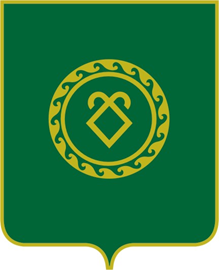 АдминистрацияСЕЛЬСКОГО ПОСЕЛЕНИЯУСТЬ-ТАБАССКИЙ СЕЛЬСОВЕТМУНИЦИПАЛЬНОГО РАЙОНААСКИНСКИЙ РАЙОНРеспублики Башкортостан(АДМИНИСТРАЦИЯ СЕЛЬСКОГО ПОСЕЛЕНИЯ уСТЬ-тАБАССКИЙ СЕЛЬСОВЕТ)Гагарина  урамы, 29-се йорт, Табаҫкы-Тамак ауылы, Асҡынрайоны, БашҡортостанРеспубликаһЫ, 452897Тел./факс (34771) 2-50-90E-mail: www.adm04sp22@mail.ru04.sp22@bashkortostan.ruул.Гагарина д.29, д. Усть-Табаска, Аскинский район,Республика Башкортостан, 452897Тел./факс (34771) 2-50-90E-mail: www.adm04sp22@mail.ru04.sp22@bashkortostan.ruОКПО 79649896,ОГРН 1060228000106,ИНН/КПП 0204004451/022001001